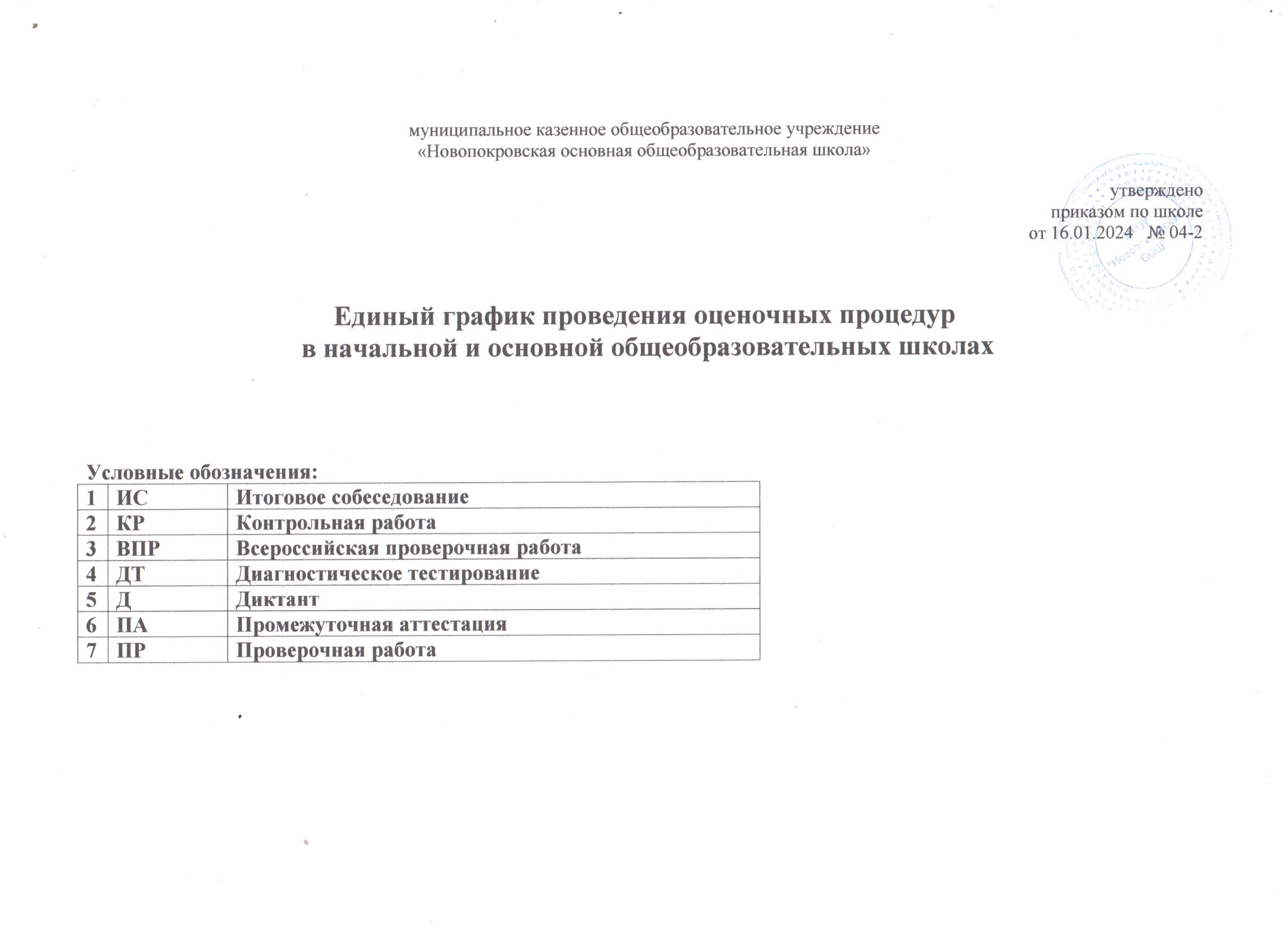 2 класс3 класс4 класс5 класс6 класс7 класс8 класс9 класспериодянварьянварьянварьянварьянварьянварьфевральфевральфевральфевральмартмартмартмартапрельапрельапрельапрельмаймаймаймаймайУровеньпредметКол-во часов      10%федеральныйрегиональныйшкольныйвсегофедеральныйрегиональныйшкольныйвсегофедеральныйрегиональныйшкольныйвсегофедеральныйрегиональныйшкольныйвсегофедеральныйрегиональныйшкольныйвсегоВСЕГО за годРусский язык1701718.01Д107.03, 21.03Д216.04Д128.05Д14.05ПА210Литературное чтение13613,631.01ПР101.03ПР122.04ПР123.05ПР16Иностранный язык (английский)686,8-Математика13613,610.01КР108.02 КР105.03КР110.04КР108.05КР21.05ПА29Окружающий мир 686,820.01ПР116.05ПА14Музыка343,4Изобразительное искусствоТехнология 343,4Физкультура686,8периодянварьянварьянварьянварьянварьянварьфевральфевральфевральфевральмартмартмартмартапрельапрельапрельапрельмаймаймаймаймайУровеньпредметКол-во часов    10%федеральныйрегиональныйшкольныйвсегофедеральныйрегиональныйшкольныйвсегофедеральныйрегиональныйшкольныйвсегофедеральныйрегиональныйшкольныйвсегофедеральныйрегиональныйшкольныйвсегоВСЕГО за годРусский язык1701705.03ПР102.04ПР114.05ПР16.05ПА28Литературное чтение10210,222.02ПР107.03ПР118.04ПР123.05ПР14Родной язык (русский)343,41Литературное чтение на родном языке (русский)343,4-Иностранный язык (английский)686,81Математика13613,606.02, 28.02 КР225.04КР128.05КР21.05ПА28Окружающий мир 686,808.02ПР123.04ПР110.05ПА14Музыка343,4Изобразительное искусство343,4Технология 343,4Физкультура686,8периодянварьянварьянварьянварьянварьянварьфевральфевральфевральфевральмартмартмартмартапрельапрельапрельапрельмаймаймаймаймайУровеньпредметКол-во часов    10%федеральныйрегиональныйшкольныйвсегофедеральныйрегиональныйшкольныйвсегофедеральныйрегиональныйшкольныйвсегофедеральныйрегиональныйшкольныйвсегофедеральныйрегиональныйшкольныйвсегоВсего  за годРусский язык1701724.04ВПР108.05Д16Литературное чтение13613,615.01ПР129.02ПР103.04,22.04ПР223.05ПР15Иностранный язык (английский)686,81Математика13613,610.01КР115.02 КР109.04КР107.05ВПР21.05КР29Окружающий мир 686,812.01ПР114.05ВПР27.05ПР25ОРКСЭ343,4Музыка343,4Изобразительное искусство343,4Технология 343,4Физкультура686,8периодянварьянварьянварьянварьянварьянварьфевральфевральфевральфевральмартмартмартмартапрельапрельапрельапрельмаймаймаймаймайУровеньпредметКол-во часов    10%федеральныйрегиональныйшкольныйвсегофедеральныйрегиональныйшкольныйвсегофедеральныйрегиональныйшкольныйвсегофедеральныйрегиональныйшкольныйвсегофедеральныйрегиональныйшкольныйвсегоВСЕГО за годРусский язык1701706.02Д115.03Д111.04Д115.05ВПР22.05Д29Литература10210,223.05КР11Иностранный язык (английский)10310,22Математика1701702.02, 28.02КР218.03КР116.04ВПР08.04,19.04КР320.05КР110История 686,804.03КР124.04ВПР127.05КР14География 343,417.05КР13ОДНКНР343,418.01ПР11Биология 343,407.05ВПР12Музыка343,4Изобразительное искусство343,4Технология 686,8Физкультура686,8периодянварьянварьянварьянварьянварьянварьфевральфевральфевральфевральмартмартмартмартапрельапрельапрельапрельмаймаймаймаймайУровеньпредметКол-во часов    10%федеральныйрегиональныйшкольныйвсегофедеральныйрегиональныйшкольныйвсегофедеральныйрегиональныйшкольныйвсегофедеральныйрегиональныйшкольныйвсегофедеральныйрегиональныйшкольныйвсегоВСЕГО  за годРусский язык20420,431.01Д128.02Д116.05ВПР27.05Д28Литература10210,229.01ПР113.05ПР13Иностранный язык (английский)10210,22Математика1701705.02КР107.03,20.03КР218.04ВПР108.05,21.05КР29История 686,817.01ПР103.04КР106.05КР15Обществознание343,410.04ВПР12География 343,423.04ВПР123.05КР13ОДНКНР343,413.03КР11Биология 343,403.05ПА13Музыка343,4Изобразительное искусство343,4Технология 686,8Физкультура686,8периодянварьянварьянварьянварьянварьянварьфевральфевральфевральфевральмартмартмартмартапрельапрельапрельапрельмаймаймаймаймайУровеньпредметКол-во часов    10%федеральныйрегиональныйшкольныйвсегофедеральныйрегиональныйшкольныйвсегофедеральныйрегиональныйшкольныйвсегофедеральныйрегиональныйшкольныйвсегофедеральныйрегиональныйшкольныйвсегоВСЕГО  за годРусский язык13613,616.02Д114.05ВПР23.05Д26Литература686,819.01ПР108.05КР13Иностранный язык (английский)10210,22Алгебра10210,216.01КР104.03КР109.04ВПР03.04КР221.05КР18Геометрия 686,826.01КР128.02КР112.03КР109.04ВПР16.04КР26Вероятность и статистика343,430.01КР114.03КР13Информатика 343,41История 686,823.04ВПР13Обществознание343,403.05ПА12География 686,820.02КР113.05ПА14Физика 686,811.04КР12Биология 343,418.04ВПР13Музыка3434Изобразительное искусство343,4Технология 686,8Физкультура686,8Функциональная грамотность (РЭШ)периодянварьянварьянварьянварьянварьянварьфевральфевральфевральфевральмартмартмартмартапрельапрельапрельапрельмаймаймаймаймайУровеньпредметКол-во часов    10%федеральныйрегиональныйшкольныйвсегофедеральныйрегиональныйшкольныйвсегофедеральныйрегиональныйшкольныйвсегофедеральныйрегиональныйшкольныйвсегофедеральныйрегиональныйшкольныйвсегоВСЕГО  за годРусский язык10210,213.03Д125.04ВПР107.05Д16Литература686,806.02ПР109.04ПР13Иностранный язык (английский)10210,21Алгебра10210,217.01КР114.02КР115.03КР111.04ВПР120.05КР17Геометрия 686,819.01КР112.02КР121.03КР111.04ВПР23.04КР26Информатика 343,42История 686,821.02КР14Обществознание343,402.05ПА11География 686,817.04 ВПР127.05КР13Физика 686,805.03КР13Химия 686,827.02КР119.03КР103.04ВПР114.05КР15Биология 686,825.01КР116.05ПА15Музыка343,4Изобразительное искусство343,4Технология 343,4ОБЖ343,4Физкультура686,8Функциональная грамотность (РЭШ)периодянварьянварьянварьянварьянварьянварьфевральфевральфевральфевральмартмартмартмартапрельапрельапрельапрельмаймаймаймаймайУровеньпредметКол-во часов    10%федеральныйрегиональныйшкольныйвсегофедеральныйрегиональныйшкольныйвсегофедеральныйрегиональныйшкольныйвсегофедеральныйрегиональныйшкольныйвсегофедеральныйрегиональныйшкольныйвсегоВСЕГО  за годРусский язык686,818.01ДТ114.02ИС114.05Д16Литература10210,221.01ПР122.04КР13Родной язык (русский)343,414.03ПР11Родная литература (русская)343,419.04ПР11Иностранный язык (английский)10210,21Алгебра10210,223.01ДТ112.02КР119.03КР115.04КР116.05КР19Геометрия 686,823.01ДТ115.02КР121.03126.04КР117.05КР16Информатика 34341История России11911,906.03КР12Обществознание343,431.01ДТ124.04КР13География 686,825.01ДТ13Физика 10210,208.05КР13Химия 686,822.02КР121.05КР13Биология 686,831.01ДТ13Технология 343,4ОБЖ343,4Физкультура686,8Функциональная грамотность (РЭШ)